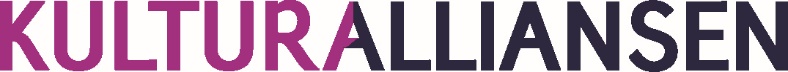 MøtenotatMøte i Samarbeidsutvalg for amatørteaterfeltet 13. og 18. september 2023Deltakere:Magni Hjertenes Flyum, Dagrun Gunnarson, Tale Haugan, Bjarte Andre Misje, Janne Aasebø Johnsen, Tone Runsjø, Marianne WeenUtvalgsleder Magni Hjertenes Flyum ønsket velkommen til møtet, og alle deltakerne presenterte seg kort. Forventningsavklaring.Deltakerne la fram sine forventninger for å utvalgsarbeidet:Finne ut hvordan amatørteaterfeltet samlet sett kan organisere seg bedreFå oversikt over aktører og hva som gjøres på feltetLage plattform for felles informasjonFinne ut hva vi alle er felles om og hvor interessemotsetningene liggerOm tilskuddsordningen: Kan vi lage felles anbefaling fra hele feltet?Historikken er problematisk, med mange utfordringer, det er viktig med god informasjonSpennende å se hva vi kan kommer fram til sammenHåper vi får til felles innspill om tilskuddsordningenHåper det er større enighet enn mange påstårAt vi tar utgangspunkt i dagen i dag, og ikke tar utgangspunkt i hva som har skjedd for lenge sidenNavn på utvalget.Ulike navn har vært brukt hittil, men utvalget selv er enig i følgende navn:Samarbeidsutvalget for amatørteaterfeltet.Informasjonsdeling.Utvalget vil ha egen epost adresse: teater@kulturalliansen.no og egen nettside i Kulturalliansen. I tillegg har Dagrun opprettet en facebook-gruppe som kan ta imot ideer og spørsmål, og der informasjon kan legges ut. Utvalgsleder legger ut informasjon fra samarbeidsutvalget i gruppa. Ved henvendelser direkte til oss i utvalget, ber vi om at den sendes til den felles epost-adressen, slik at alle får de samme innspillene.Utvalget vil også at det skal være mulighet for å melde seg på for å få informasjon fra utvalgets arbeid, for eksempel ved nyhetsbrev.Saker til arbeid i utvalget.Forankring av regionale kulturkretser, og diskusjon rundt representasjon for teaterfeltet i disse.Tilskuddsordning(er) for amatørteaterfeltet – hva er vi enige om og hva er de viktigste skillelinjene.Hvordan kan amatørteaterfeltet organisere seg i framtiden.Informasjonsinnhenting, for eksempel om feltet (organisering, infrastruktur i fylkene etc).Andre aktuelle saker.Tilskuddsordning.Deltakerne la fram hva som er høyeste prioritet for en god tilskuddsordning for deres organisasjon:ForutsigbarhetAt det gjelder driftstilskudd – ikke prosjekterAt fordelingen er aktivitetsbasert – for mangeAt fordelingen er medlemsbasert – for noenAt fordelingen er basert på utvikling/kvalitet – for noenAt fordelingen er basert på kursaktivitet – for mangeVarighet av tilskuddsvedtak ble diskutert, blant annet verdien av 3-årige tilskudd versus reglene for inn- og utfasing som gjelder i dag. Utvalget traff ingen konklusjon om dette.Fristen for innspill til Kulturdirektoratet er ute. De skal nå jobbe med innspillene som er kommet inn, og endelig ordning skal godkjennes av politisk ledelse i KUD. Om utvalget samler seg om noen innspill, vil det måtte være til politisk ledelse.På bakgrunn av ulike dialoger med Kulturdirektoratet, vurderer utvalget at det ikke er sannsynlig med deling av tilskuddet i denne omgang, og at formålet ‘scenekunst’ antakeligvis blir stående. Et felles innspill kan derfor for eksempel omtale utforming av søknad og rapportering, for å sikre at relevant informasjon kommer fram, og det skal være mulig å utøve informert skjønn, samt å få en mest mulig transparent ordning.Møtet ble avsluttet kl 13.20. Møtet ble gjenopptatt mandag 18. september kl 14-15.00InformasjonsdelingUtvalgsleder informerte om at det er opprettet nettside og epost-adresse, i tillegg til facebook-gruppe. Møtenotater og referater fra utvalgets møter legges ut her. I tillegg vil direkte informasjon – via epost – gå til utvalgets medlemmer, HATS og Historiske Spel, Buskerud Teater samt Kulturalliansens medlemmer på teaterområdet.TilskuddsordningUtvalget fortsatte diskusjonen om innspill om Driftstilskudd til nasjonale aktører innen amatørteater, til politisk ledelse.Innspillet skal innlede med bekymring rund prosessen med å utforme forslag til nye retningslinjer, og hvordan dette har svekket tilliten til Kulturdirektoratet. For å bygge tillit, ber vi om en strukturert møteplass mellom direktoratet og feltet, for eksempel i form av et rådgivende ekspert-utvalg for tilskuddsordningen.Videre vil utvalget peke på viktige suksessfaktorer for søknad og rapportering. Målet er en transparent og rettferdig tilskuddsordning for forutsigbar driftsstøtte. Det faktum at så mange ulike aktører skal kunne søke tilskudd gjør det vanskelig å lage gode kriterier for utmåling av tilskudd, og utvalget er usikre på om en og samme ordning bør omfatte alle. Tilskuddet må ikke nekte organisasjonene å drive politisk arbeid for å bedre rammevilkårene for sine medlemmer. Vurderingsgrunnlaget (Pkt 5) må inbefatte:Aktiviteter (ikke bare økning i aktiviteter)Kurs og opplæringI den grad skjønn skal utøves må det sikres at de som utøver skjønnet har god kompetanse på det frivillige, organiserte kulturlivet. Dette kan for eksempel løses ved at direktoratet oppnevner et rådgivende utvalg fra feltet, som uttaler seg om fordeling av tilskudd. Det kan også sikres gjennom at direktoratet gir en kort begrunnelse for tildeling/manglende tildeling, samt at det opprettes klagerett til et overordnet organ.Utkast til innspillbrev sendes alle utvalgsmedlemmene til kommentar før det sendes, og brevet publiseres på nettsidene når det er sendt.Møtet avsluttet kl 15.00.